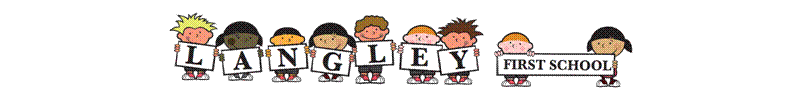 Dear Parent/carer,At Langley First School we believe in providing the best possible provision for children of all abilities.We are excited to inform you that everyone in Year 4 will be taking part in an additional opportunity to further their musical skills.We are going to visit Newcastle University on Tuesday 4th February. We will be leaving at 9.15am to and will return by 12.30pm, just in time for lunch.The children will be involved in a workshop from 10am to 12pm where they shall be exploring music.We hope that your child will enjoy being involved in this exciting experience.Please complete the permission slip below and return to school no later than Friday 24th January. If you are able to help on the trip please indicate on the slip below.If you have any questions please feel free to contact us.The Year 4 team………………………………………………………………………………………………………………………………………………………….                                         Tuesday 4th February 2020Newcastle UniversityI give/ do not give permission for my child_______________________________to go to Newcastle University on Tuesday 4th February.I, …………………………………………………………………………………….can/ can not help on the trip.        (Please insert your full name here)Sign…………………………………………………………..